Международная конференция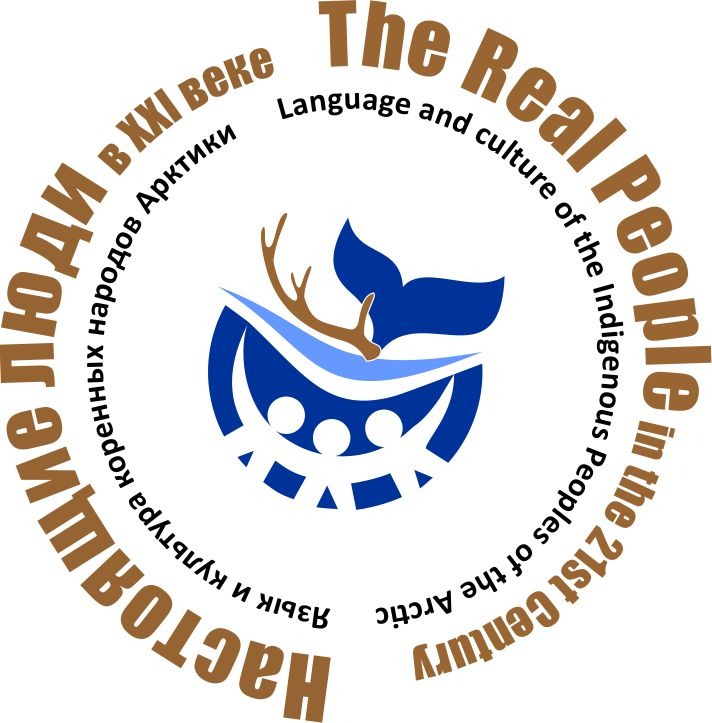 «НАСТОЯЩИЕ ЛЮДИ в XXI веке: ЯЗЫК И КУЛЬТУРА КОРЕННЫХ НАРОДОВ АРКТИКИ»Самоназвание многих коренных народов Арктики буквально переводится «настоящие люди». Слово «настоящие» понимается сейчас, как естественные, близкие природе, умеющие чувствовать и понимать свою землю, проникнутые ею и вросшие в нее своими корнями. Мы предлагаем обсудить, как сегодня живут эти люди – в век стремительных перемен, инноватики, бурного развития технологий и универсализации.В 2022 году конференция направлена на обсуждение вопросов сохранения языка, традиционной культуры и образа жизни немногочисленных коренных народов, проживающих в арктической зоне Российской Федерации и в сопредельных субарктических территориях на фоне меняющихся социальных условий.Цели конференции:  - обсуждение проблемы и перспектив изучения языкового и культурного многообразия коренных народов Арктики;- популяризация и распространение положительного опыта по сохранению языка и культуры коренных малочисленных народов;- презентация публикаций, проектов, словарей, сборников, интернет-сайтов и других источников по сохранению языка и культуры малочисленных народов;- консолидация усилий ученых, органов управления, учреждений и общественных объединений коренных народов в сохранении языка и культуры жителей Арктики.  Даты: 11 и 12 октября 2022 годаМесто проведения конференции: город Анадырь, Чукотский автономный округ, ул. Ленина 23, Окружной Дом народного творчества (ДНТ) и Музейный центр «Наследие Чукотки» Участники конференции: антропологи, лингвисты, этнографы, фольклористы, историки, исследователи Арктики, представители государственных и общественных организаций, активные коренные жители, хранители традиций, знатоки родного языка, сотрудники образовательных учреждений, музеев, научных институтов и центров.  Скачать программу (здесь прикрепить пдф файл программы)Организаторы конференции:Чукотский филиал Северо-Восточного федерального университета 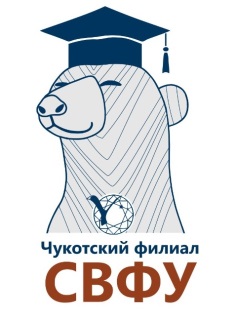 им. М.К. Аммосова Международная лаборатория 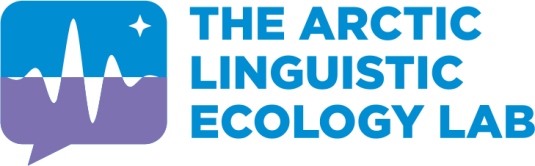 «Лингвистическая экология Арктики» СВФУ 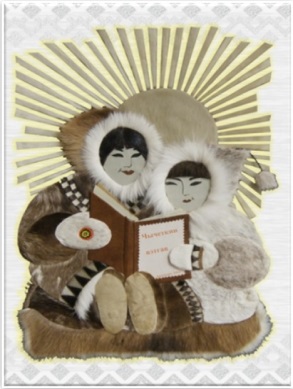 РОО «Родное слово – Чычеткин вэтгав»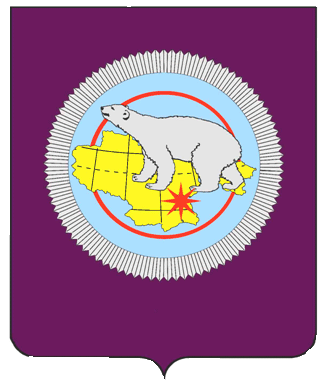 Департамент культуры, спорта и туризма Чукотского автономного округаПартнеры конференции: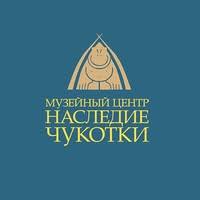 Музейный Центр «Наследие Чукотки»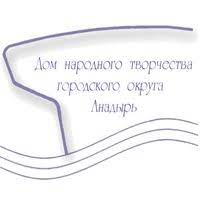 ГАУК ЧАО «Окружной Дом народного творчества»